Opstart1 september 2020Vrije Basisschool De WisselOpitter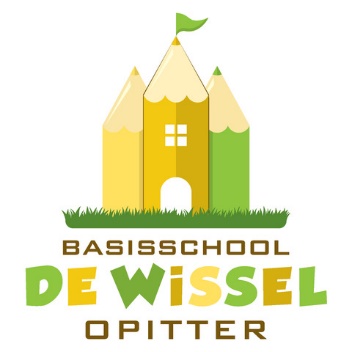 DRAAIBOEKDraaiboek start 1 september 2020Al de kinderen van het lager en kleuters  mogen naar school komen.Wat betekent dit nu concreet :We werken met een veiligheidsdraaiboek en dit met verschillende fases :Fase groen : alles is normaal ( er is een vaccin).Fase geel : verhoogde waakzaamheid.  “ in deze fase starten we op 1 september 2020”Fase oranje : cluster uitbraken. Fase rood: wijdverspreide besmettingen.Meer uitleg vind je op de volgende website : https://onderwijs.vlaanderen.be/nl/draaiboek-2020-2021-gewoon-en-buitengewoon-basisonderwijsGebruik lokalenDe lessen gaan door in de eigen klaslokalen van de kinderen.Aantal leerlingen per klas .Zoals voorzienSchooluren en speeltijdOpeningsuren     : poort open van 8u30 tot 8u45                                 poort open van 12u00-12u15                                 poort open van 13u00 tot 13u10                                 poort open van 15u30 tot 15u45Speeltijd               : van 8u30 tot 8u45                                 van 10u25 tot 10u40Middag                 :  van 12u00 tot 13u00Speeltijd               :  van 13u00 tot 13u10                                  van 14u25 tot 14u40Aankomst op school en vertrek naar huisLagere School    AankomstAan de grote poortEr staat een leerkracht met mondmasker  aan de poort.Ouders blijven achter de groene cirkel en gaan onmiddellijk naar huis. De ouders maken gebruik van de afstandshouders. Bij drukte best ook het mondmasker gebruiken. Kinderen mogen één voor één de school betreden.Aan de verschillende ingangen  staat er alcoholgel voor de kinderen.De kinderen zetten hun boekentas aan hun vaste  bank in de klas of in de gang.   VertrekAan de grote poort.Per leerjaar.Kinderen mogen één voor één de school via de grote poort verlaten.Aan de schoolpoort houden de kinderen afstand indien ze moeten wachten.       Fietsrijen en voetgangersrijen worden gevormd. De leerkracht begeleidt de kinderen bij hun         vertrek.Kleuters    Aankomst Aan de poort ingang park !!!!!!Ouders blijven op afstand en gaan  onmiddellijk naar huis. Er staat een leerkracht met mondmasker  aan de poort.Kinderen mogen één voor één de school betreden.Aan de verschillende ingangen  staat er alcoholgel voor de kinderen.   VertrekAan de poort ingang park !!!!Per kleuterklas.Één leerkracht houdt toezicht op afstand houden en de alcoholgel staat aan het einde van de gang.Kinderen mogen één voor één de school via de poort verlaten.Aan de schoolpoort houden de kinderen afstand indien ze moeten wachten.Speelplaats/speeltijdIdem als vroeger (normale tijden dus )Naar binnen gaan  ( zie foto)Lager onderwijs : Ingang 1 : 1a en 1 b + 2aIngang 2 : 3 + 4a en 2b ( 2b gaat naar de nieuwbouw  )Ingang  3 : 5 + 6 en 4b ( 4b gaat naar nieuwbouw )Ingang 5 : 2b en 4bKleuters  :Ingang 6 : kleuters van Nele, Lieve, Reni en Lara , Marleen  en Elkeingang  7 en ingang 4  voor de klas van juf Nancy en juf Elke 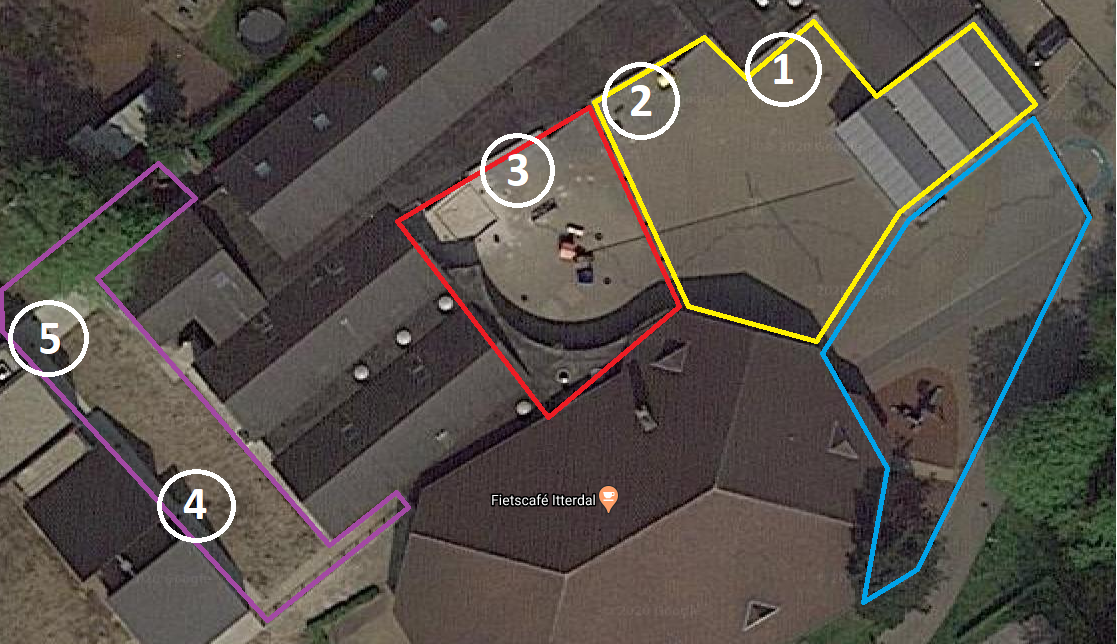 Middagopvang :SchoolEten in de klassen van 12u00u tot …… Bewaking door eetzaal personeel van 12u10 tot 13u10.Zoals voorgeschreven in het schoolreglement is het de bedoeling dat de kinderen ‘s middags naar huis gaan  tenzij de ouders niet in de mogelijkheid zijn om de kinderen ’s middags op te vangen.ToilettenIdem als vroegerDe gemeenschappelijke toiletten worden dagelijks  ‘s middags en na school gepoetst.Wie ziek wordt op schoolWie ziek wordt op school wordt in afzondering gezet in de zorgklas.De ouders worden verwittigd en het kind moet gehaald worden.Zieke kinderen komen niet naar school !!!Er zijn thermische thermometers aangekocht om een eventuele controle te doen.Genomen maatregelen per ruimteVaste plaats in de eigen klas.Zo weinig mogelijk rondwandelen in de klas .Na ieder dagdeel worden de banken, de klink, de kraan en de stoelen gedesinfecteerd door de leerkracht/leerling.Eén keer per week worden de klassen gepoetst door de poetsdienst.Dagelijks de vuilnisbak ledigen.Ieder kind brengt papieren zakdoeken mee.Leerlingen gebruiken eigen materialen.Het ventilatiesysteem ( nieuwbouw) start 1 uur voor begin van de lessen en werkt nog 2 uur na de lessen.Tijdens de lessen en zeker tijdens de pauzes extra verluchten door ramen open te zetten.Zoveel mogelijk met de deur open werken.Mondmasker dienen door de leerkrachten lager onderwijs verplicht gebruikt te worden als de afstand tussen de kinderen en de leerkracht niet gegarandeerd kan worden. ( 1,5 meter)  Bij het lesgeven kunnen de mondmaskers afgedaan worden en vervangen worden door een schermmasker maar dit enkel indien de afstand meer dan 1,5 meter is. Mondmaskers zijn in alle andere gevallen verplichtOok bij volgende instanties kunnen jullie terecht:CLBAndere info of hulphttps://www.bree.be/nieuws/hulp-voor-wie-financieel-getroffen-door-coronacrisishttps://pro.katholiekonderwijs.vlaanderen/verlies-en-rouwhttps://cached-api.katholiekonderwijs.vlaanderen/content/fc3edcd0-4cb3-4853-80c8-7022f850a5d9/attachments/Heropstart%20persoonsgebondenontwikkelingZill.pdfhttps://cached-api.katholiekonderwijs.vlaanderen/content/67e2cd54-ccdd-449e-a18c-57b1f36dbc7b/attachments/2020-04-29%20aandachtspuntenZillheropstart.pdfhttps://cached-api.katholiekonderwijs.vlaanderen/content/ebc1198c-be98-41d4-bf58-d3296c5ceae7/attachments/Heropstart%20persoonsgebondenontwikkelingZillppt.pdfhttps://cached-api.katholiekonderwijs.vlaanderen/content/9b8c67fc-1765-44d3-9c5f-8086d4c82267/attachments/Differentiatie%20in%20coronatijden%20sjabloon.pdfhttps://api.katholiekonderwijs.vlaanderen/proposals/dd0e3b02-1ca7-4220-b86e-3d805b2c11e7/attachments/2020-04-27%20Evalueren%20in%20coronatijden_def.pdfHoe aanbrengen van een mondmasker ?http://mondmasker.zotvanzorg.behttps://www.info-coronavirus.be/nl/mondmasker/Hoest en nies-hygiënehttps://www.uzgent.be//nl/home/Lists/PDFs%20patienteninformatiefolders/hoest-nies-hygiene.pdfAffiche nies- en hoesthygiëneHandhygiënehttps://www.ubentingoedehanden.be/nl/handhygieneCLB’s blijven beschikbaar voor leerlingen, ouders en scholen. Met je CLB’er kun je bespreken:hoe jullie samen kunnen werken als je signalen ziet dat leerlingen of ouders het thuis moeilijk hebben;hoe je de opvang van kwetsbare leerlingen concreet vorm geeft (bv. hoe hou je het voor leraren en leerlingen gezond op school, wat heb je nodig, wat moet je doen als een leerling ziek wordt …);op welke manier het CLB te bereiken is bij situaties die verontrustend zijn.CLB Noord-Oost Limburg Adres: Grauwe Torenwal 11, 3960 BreeContact CLB: 089/46 97 30 of bree@vclblimburg.beOndersteuningsnetwerkOnze school is aangesloten bij het ondersteuningsnetwerk: Zorgloket Noord-LimburgSteenovenstraat 203990 Peer-Wijchmaalzorgloket.noordlimburg@katholiekonderwijs.vlaanderen011/340.713 PreventieadviseurTine Vrinssen: preventie.dewissel@dekubus-bree.be